Белорусское республиканское унитарное предприятие экспортно-импортного страхования «БЕЛЭКСИМГАРАНТ»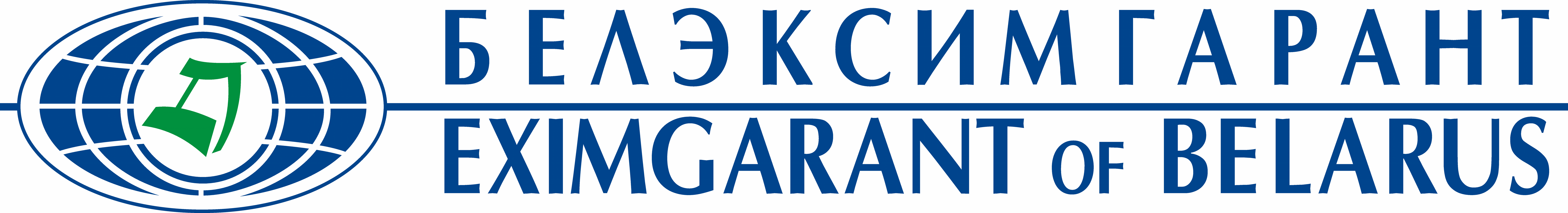 УТВЕРЖДАЮЗаместитель генерального директора«Белэксимгарант»ПРАВИЛА № 36 ДОБРОВОЛЬНОГО СТРАХОВАНИЯ  ГРАЖДАНСКОЙ ОТВЕТСТВЕННОСТИ ПЕРЕВОЗЧИКА, ВЫПОЛНЯЮЩЕГО ПЕРЕВОЗКИ В ПРЕДЕЛАХ ОДНОГО ГОСУДАРСТВАутверждены «Белэксимгарант» 23.04.2008 и согласованы Министерством финансов Республики Беларусь 23.04.2008 рег. №372 (с изменениями, утвержденными «Белэксимгарант», от 25.03.2022)МИНСК 2008ОБЩИЕ ПОЛОЖЕНИЯНа условиях настоящих правил Белорусское республиканское унитарное предприятие экспортно-импортного страхования «» (далее “Страховщик”) заключает с индивидуальными предпринимателями и юридическими лицами (далее “Страхователи”), осуществляющими перевозки грузов автомобильным транспортом в пределах территории одного государства (далее «перевозки в пределах одного государства»), договоры добровольного страхования гражданской ответственности перевозчика, выполняющего перевозки в пределах одного государства.К перевозкам в пределах одного государства относятся городские, пригородные и междугородние перевозки.Объектом страхования являются не противоречащие законодательству имущественные интересы Страхователя, связанные с:ответственностью по обязательствам, возникшим в связи с использованием Страхователем транспортных средств для перевозки грузов, осуществляемой в соответствии с законодательством государства, указанного в договоре страхования; ответственностью за вред, причиненный жизни, здоровью или имуществу других лиц перевозимым грузом, обязанность возместить который предусмотрена национальным законодательством государства, по территории которого осуществляются перевозки;судебными и внесудебными расходами, направленными на удовлетворение правомерных и защиту от неправомерных претензий, в той мере, в которой они были необходимы и соразмерны обстоятельствам страхового случая (далее – судебные и внесудебные расходы).Территорией действия договора страхования является территория Республики Беларусь. Страховщик вправе заключать договоры страхования с действием на территории иных государств при наличии у него договорных соглашений по оформлению документов для урегулирования убытков при наступлении страховых случаев на территории этих государств.Страхование покрывает ответственность перевозчика в пределах лимита ответственности, установленного настоящими Правилами, если выполнены следующие условия:а) для осуществления перевозки имеются в наличии все необходимые лицензии и разрешения;б) выполнены все административно-правовые нормы государств, по территории которых осуществляется перевозка;в) перевозка осуществляется по трассам и дорогам в соответствии с предписаниями государственных или административных органов.СТРАХОВОЙ СЛУЧАЙСтраховым случаем является факт причинения Страхователем вреда жизни, здоровью и (или) имуществу третьих лиц при перевозке грузов, что повлекло наступление ответственности Страхователя в период действия договора страхования:за полную или частичную физическую утрату груза (включая выдачу груза неуполномоченному лицу) или его повреждение (порчу) при перевозке, осуществляемой в соответствии с законодательством страны, указанной в договоре страхования;за финансовые убытки заказчика перевозки (его контрагента) в связи с просрочкой в доставке груза;за нанесение в процессе перевозки вреда жизни (здоровью), имуществу (в том числе окружающей среде) третьих лиц перевозимым грузом (за исключением перевозок опасных грузов).Страхованием покрываются также понесенные судебные и внесудебные (по оплате услуг экспертов, адвокатов) расходы, связанные с удовлетворением правомерных и защитой от неправомерных претензий, в той мере, в которой они были необходимы и соразмерны обстоятельствам событий, указанных в п.2.1.1-2.1.3 Правил.Ответственность Страхователя, наступившая в связи с утратой груза вследствие выдачи его неправомочному получателю, считается страховым случаем при условии, если Страхователь: - доставил груз по указанному адресу, передал его представителю получателя, представившему оригинал доверенности, заверенный печатью;- сверил данные получателя, указанные в товарно-транспортной накладной с данными, переданными ему отправителем,- выполнил все другие полученные в письменном виде инструкции отправителя или экспедитора.Не является страховыми случаями и не подлежат возмещению убытки, возникшие вследствие:перевозки за/из-за пределов территории действия договора страхования;просрочки доставки, если сроки были согласованы без учета условий перевозки;недостачи груза при целостности наружной упаковки и ненарушенных пломбах грузоотправителя;управления транспортным средством персоналом Страхователя, находящимся в состоянии алкогольного опьянения или либо состоянии, вызванном потреблением наркотических, психотропных, токсических или других одурманивающих средств;перевозки радиоактивных материалов, драгоценных металлов и изделий из них, украшений, драгоценных камней, бумажных денег, ценных бумаг и документов, предметов искусства; перевозки живых животных;перевозки грузов на транспортных средствах, не заявленных Страхователем при заключении (либо в период действия) договора страхованиянарушения Страхователем или его работниками норм законодательств государств, по территории которых осуществляется грузоперевозка (в том числе перевозка без наличия лицензии, несоблюдение территориальной области действия лицензии или несоблюдение ограничений, касающихся технических характеристик используемых транспортных средств, их технического состояния и условий эксплуатации, несоблюдение правил дорожного движения);отсутствия или повреждения упаковки грузов, по своей природе подверженных порче и повреждению без упаковки или при неудовлетворительной упаковке их. Не является застрахованной ответственность Страхователя, вытекающая из его договорных обязательств и выходящая за рамки действующего законодательства или противоречащая ему.ЛИМИТЫ ОТВЕТСТВЕННОСТИВ договоре страхования по соглашению сторон устанавливаются денежные суммы, в пределах которых страховщик обязан произвести выплату страхового возмещения – лимиты ответственности. По договору страхования устанавливаются следующие лимиты ответственности:по каждому риску на один страховой случай;по каждому риску на весь срок действия договора страхования;агрегатный лимит ответственности по договору страхования, равный сумме лимитов ответственности, установленных по застрахованным рискам на весь срок действия договора страхования.Лимиты ответственности по судебным и внесудебным расходам (по одному страховому случаю и за весь срок действия договора страхования) устанавливаются в размере не более 10% от соответствующих лимитов ответственности, установленных в договоре страхования по риску, указанному в п.2.1.1.Отсутствие лимита ответственности по какому-либо риску в договоре страхования означает непринятие данного риска на страхование.ПОРЯДОК ЗАКЛЮЧЕНИЯ ДОГОВОРА СТРАХОВАНИЯ И УПЛАТЫ СТРАХОВОГО ВЗНОСАДоговором страхования является договор присоединения, условия которого определены в настоящих Правилах, и могут быть приняты другой стороной (Страхователем) не иначе как путем присоединения к договору страхования. Договор страхования может быть заключен путем составления одного документа, а также путем обмена документами посредством почтовой, электронной или иной связи, позволяющей достоверно установить, что документ исходит от стороны по договору, либо вручения страховщиком страхователю на основании его письменного заявления (Приложение №2) страхового полиса, подписанного ими.К договору страхования должны прилагаться Правила страхования, что удостоверяется записью в этом договоре (страховом полисе). Договор страхования заключается на срок от 1 дня до 1 года включительно.Договор страхования может быть заключен с ответственностью Страховщика за все либо за отдельные риски. Включение в объем страхового покрытия рисков, перечисленных в п.2.1.2 - 2.1.3 и 2.2. допускается только при условии страхования ответственности за утрату или повреждение груза (п.2.1.1).Страховой взнос – сумма денежных средств, подлежащая уплате Страхователем Страховщику за страхование. Размер страхового взноса определяется исходя из агрегатного лимита ответственности и страхового тарифа по договору страхования.Страховой тариф определяется в соответствии с базовыми страховыми тарифами (Приложение №1 к настоящим Правилам) с учетом корректировочных коэффициентов к базовым страховым тарифам, утвержденных локальным правовым актом (распоряжением) Страховщика.Страховой взнос рассчитывается в Евро и уплачивается в иностранной валюте или в белорусских рублях по официальному курсу валюты уплаты страхового взноса к Евро, установленному Национальным банком Республики Беларусь на день уплаты страхового взноса, в соответствии с действующим законодательством Республики Беларусь. Страховой взнос по договору страхования, заключенному на срок менее года либо на срок одной перевозки груза, уплачивается единовременно при заключении договора страхования. Страховой взнос по договору страхования, заключенному на один год, может уплачиваться единовременно, в два срока, ежеквартально или ежемесячно, с учетом следующих требований:- при уплате страхового взноса в два срока – первая часть страхового взноса в размере не менее 50% от общей суммы страхового взноса уплачивается страхователем при заключении договора страхования, оставшаяся часть страхового взноса должна быть уплачена в течение шести месяцев со дня вступления договора страхования в силу;- при ежеквартальной уплате страхового взноса – первая часть страхового взноса в размере не менее 25% от общей суммы страхового взноса уплачивается страхователем при заключении договора страхования, а оставшаяся часть страхового взноса уплачивается равными долями по принципу предоплаты до начала следующего страхового квартала,- при ежемесячной уплате страхового взноса - первоначальный страховой взнос в размере не менее 1/12 от общей суммы страхового взноса уплачивается страхователем при заключении договора страхования, а оставшаяся часть страхового взноса уплачивается равными долями по принципу предоплаты до начала следующего страхового месяца.исключен.Договор страхования может быть заключен по одному из следующих вариантов: Вариант 1: декларирование транспортных средств с уплатой фиксированного страхового взноса.В этом случае все перевозки, осуществляемые в период действия договора страхования на указанных в договоре страхования транспортных средствах, считаются застрахованными. Вариант 2: декларирование каждой перевозки.         В этом случае застрахованной считается ответственность Страхователя при выполнении им грузоперевозки, информация о которой сообщена Страховщику до начала ее выполнения.Заявление должно передаваться Страховщику не позднее дня отправки груза, и должно содержать следующие сведения:данные о Страхователе;данные заказчика перевозки и его юридический адрес;дата и адрес загрузки;тип транспортного средства и государственный номер транспортного средства, осуществляющего перевозку;информацию о перевозимом грузе (наименование, вес, стоимость, упаковка)прочая информация о перевозке;Страховой взнос уплачивается единовременно при заключении договора страхования.При заключении договора страхования Страхователь обязан сообщить Страховщику известные ему обстоятельства, имеющие существенное значение для определения вероятности наступления страхового случая и размера возможных убытков от его наступления (страхового риска), если эти обстоятельства неизвестны и не должны быть известны Страховщику. Существенными признаются во всяком случае обстоятельства, предусмотренные в договоре страхования или страховом полисе на основании письменного заявления страхователя. Если договор страхования заключен при отсутствии ответов на какие-либо вопросы Страховщика, Страховщик не может впоследствии требовать расторжения договора либо признания его недействительным на том основании, что соответствующее обстоятельства не были сообщены Страхователем.Если после заключения договора страхования будет установлено, что Страхователь сообщил Страховщику заведомо ложные сведения об обстоятельствах, указанных в абзаце первом настоящего пункта, то Страховщик вправе потребовать признания договора страхования недействительным.Требование Страховщика о признании договора страхования недействительным не подлежит удовлетворению, если обстоятельства, о которых умолчал Страхователь, уже отпали.В период действия договора страхования Страхователь обязан незамедлительно (не позднее 3 рабочих дней) сообщать Страховщику о ставших ему известными значительных изменениях в обстоятельствах, сообщенных Страховщику при заключении договора страхования, если эти изменения могут существенно повлиять на увеличение страхового риска.Значительными во всяком случае признаются изменения, оговоренные в договоре страхования (страховом полисе) и в переданных Страхователю правилах страхования.Страховщик, уведомленный об обстоятельствах, влекущих увеличение страхового риска, вправе потребовать изменения условий договора страхования или уплаты дополнительного страхового взноса соразмерно увеличению риска.Если Страхователь возражает против изменения условий договора страхования или доплаты страхового взноса, Страховщик вправе потребовать расторжения договора страхования в соответствии с правилами, предусмотренными главой 29 Гражданского кодекса Республики Беларусь.Страховщик не вправе требовать расторжения договора страхования, если обстоятельства, влекущие увеличение страхового риска, уже отпали.В случае неуплаты страхового взноса в установленный договором страхования срок Страховщик вправе прекратить договор страхования с 00 часов дня, следующего за последним днем установленного срока уплаты очередной части страхового взносаПо письменному заявлению Страхователя Страховщик имеет право предоставить возможность погасить имеющуюся задолженность по уплате очередной части страхового взноса в течение одного месяца со дня просрочки уплаты при наличии письменных обязательств Страхователя о погашении возникшей задолженности в установленный срок. В случае непогашения задолженности в установленный срок договор страхования прекращается с 00 часов дня, следующего за последним днем установленного срока по погашению задолженности. При этом Страхователь не освобождается от уплаты части страхового взноса за период, предоставленный для погашения задолженности по уплате страхового взноса. Страховой взнос может быть уплачен путем безналичного расчета либо наличными в случаях, предусмотренных действующим законодательством. Днем уплаты страхового взноса при безналичном расчете считается день списания денежных средств с расчетного счета Страхователя, при наличном расчете — день, в который представитель Страхователя передал денежные средства представителю Страховщика.Договор страхования вступает в силу с 00 часов дня, указанного в договоре страхования как дата начала срока действия договора. Договор страхования заканчивается в 00 часов дня, следующего за днем, указанным как день окончания срока действия договора страхования.При наступлении страхового случая Страховщик имеет право удержать подлежащую уплате очередную часть страхового взноса из суммы страхового возмещения (вне зависимости от того, наступил срок ее уплаты или нет). О применении данного условия делается отметка в договоре страхования (страховом полисе) при заключении договора страхования.Ответственность Страховщика по договору страхования наступает с момента принятия Страхователем груза к перевозке (когда груз будет взят со склада в пункте отправления) и заканчивается с момента сдачи груза получателю.Страхованием не покрывается ответственность Страхователя при выполнении грузоперевозки, которая началась до вступления договора страхования в силу. Если грузоперевозка началась во время действия договора страхования, а заканчивается после окончания срока его действия, то ответственность Страхователя считается застрахованной.Договор страхования заключается только при условии собственного участия Страхователя в возмещении убытков — безусловной франшизы, размер которой устанавливается по соглашению сторон по каждому страховому случаю. В случае утери договора страхования (страхового полиса) в течение срока действия договора страхования на основании заявления Страхователя выдается копия договора страхования (дубликат страхового полиса), после чего утерянный договор страхования (страховой полис) признается недействительным, и выплаты по нему не производятся.Страхователь вправе до истечения срока действия договора страхования, заключенного на срок не менее одного года, обратиться к Страховщику с заявлением о заключении нового договора страхования сроком на один год с предоставлением права уплаты страхового взноса (первой его части) в течение 30 календарных дней с момента начала срока действия нового договора страхования. Оставшиеся части страхового взноса уплачиваются в размере и сроки, указанные в договоре страхования.Страховщик обязан оформить новый договор страхования до вступления его в силу. В этом случае новый договор страхования вступит в силу с 00 часов дня, следующего за днем окончания предыдущего договора страхования. При наступлении страхового случая до уплаты страхового взноса в течение данного месяца Страховщик при определении суммы страхового возмещения вправе удержать неуплаченную сумму страхового взноса. О применении данного условия указывается в договоре страхования при его заключении.В случае реорганизации Страхователя - юридического лица в период действия договора страхования его права и обязанности по договору страхования переходят к его правопреемнику.ПРЕКРАЩЕНИЕ ДОГОВОРА СТРАХОВАНИЯДоговор страхования прекращается в следующих случаях: при истечении срока его действия;выполнения Страховщиком обязательств по договору страхования в полном объеме; в случае неуплаты Страхователем очередной части страхового взноса в установленные договором сроки (с учетом условия, предусмотренного п.4.10) — с 00 часов дня, следующего за указанным в договоре страхования днем уплаты невнесенной части страхового взноса; неуплаты Страхователем просроченной части страхового взноса в случае, указанном в п. 4.10. Правил. При этом страховой взнос возврату не подлежит; при ликвидации Страхователя - юридического лица либо прекращении деятельности Страхователя - индивидуального предпринимателя. В данном случае Страховщик имеет право на часть страхового взноса пропорционально времени, в течение которого действовало страхование;в случае, когда после вступления договора страхования в силу возможность наступления страхового случая отпала, и страхование прекратилось по причинам иным, чем страховой случай. При этом Страховщик имеет право на часть страхового взноса пропорционально времени, в течение которого действовало страхование; при досрочном отказе Страхователя от договора страхования, если к моменту отказа возможность	наступления страхового   случая   не   отпала   по обстоятельствам, указанным в п.5.1.5 Правил (при этом страховой взнос, уплаченный Страхователем, не возвращается, если иное не оговорено сторонами и не отражено в договоре страхования).по соглашению сторон, оформленному в письменном виде. В этом случае Страховщик имеет право на часть страхового взноса пропорционально периоду времени, в течение которого действовало страхование.О намерении досрочного прекращения договора страхования стороны должны уведомить друг друга не менее чем за 10 рабочих дней до предполагаемой даты его прекращения. Подлежащая возврату часть страхового взноса рассчитывается в валюте уплаты страхового взноса с учетом условия, что при сроке действия договора страхования более одного месяца неполный месяц принимается за полный. Страховой взнос (или его часть) возвращается Страхователю в течение 15 рабочих дней с момента прекращения договора страхования. За каждый день просрочки возврата страхового взноса (или его части) по вине Страховщика Страхователю выплачивается пеня в размере 0,1% от суммы подлежащей возврату.права и обязанности 
страховщика и страхователяСтрахователь имеет право:по своему усмотрению устанавливать комбинацию страховых случаев;выбирать территорию действия договора страхования, вариант страхования, порядок уплаты страхового взноса, срок действия договора страхования; по соглашению со Страховщиком устанавливать лимиты ответственности по договору страхования;изменять список транспортных средств, перевозки на которых покрываются страхованием;в случае утери договора страхования (страхового полиса) в течение срока действия договора страхования получить его копию (дубликат страхового полиса); отказаться от договора   страхования   в   любое время, если к моменту отказа возможность наступления страхового случая не отпала по обстоятельствам, указанным в п.5.1.5 Правил, подав письменное заявление.Страховщик имеет право:проверять достоверность информации, представленной Страхователем при заключении и в течение срока действия договора страхования;  потребовать признания договора страхования недействительным в случаях и порядке, предусмотренных законодательством; потребовать расторжения договора страхования в случае, предусмотренном частью четвертой пункта 4.9 настоящих Правил; при появлении обстоятельств, влекущих увеличение страхового риска, потребовать изменения условий договора страхования или уплаты дополнительного страхового взноса соразмерно увеличению степени риска;удержать подлежащую уплате очередную часть страхового взноса из суммы страхового возмещения, если соответствующая оговорка об этом внесена в договор страхования;при урегулировании заявленной Страхователю претензии давать ему рекомендации и указания по порядку ведения переговорного процесса, при необходимости вести переписку и переговоры непосредственно с потерпевшей стороной (выгодоприобретателем). Страхователь обязан:уплачивать страховой взнос в установленные договором страхования сроки;незамедлительно сообщать Страховщику о ставших ему известными значительных изменениях в обстоятельствах, сообщенных Страховщику при заключении договора и оговоренных Страховщиком в договоре страхования, в заявлении Страхователя установленной формы, если эти изменения могут существенно повлиять на увеличение страхового риска;при досрочном прекращении договора страхования возвратить Страховщику страховой полис;в течение суток (не считая выходных и праздничных дней) письменно уведомить Страховщика или его представителя о любом событии, которое может привести к заявлению претензии Страхователю;принять разумные и доступные в сложившихся обстоятельствах меры , чтобы уменьшить возможные убытки. В частности, без согласования со Страховщиком не производить выдачу поврежденного груза получателю, не подписывать никаких документов, в которых отражен размер и причина ущерба;немедленно, как только появится возможность, сообщить Страховщику любым доступным способом о предъявленной претензии и в течение 3 рабочих дней заявить о ней письменно путем подачи заявления о страховом случае произвольной формы с изложением существа дела; представить Страховщику все документы, подтверждающие наступление страхового случая и необходимые для определения размера вреда;незамедлительно заявить о каждом случае хищения и о каждом дорожно-транспортном происшествии в компетентные органы государства (милиция, полиция и т.п.), на территории которого они произошли. В случае повреждения груза в результате пожара или стихийного бедствия заявить об этом в соответствующий уполномоченный орган государства, на территории которого произошло событие, и получить от него подтверждающий происшествие документ;письменно согласовать со Страховщиком расходы по уменьшению убытков, а также судебные и внесудебные расходы, превышающие сумму, эквивалентную 500 евро;по указанию Страховщика привлечь к осмотру повреждений экспертов местного отделения Торгово-Промышленной Палаты;немедленно сообщить Страховщику о предъявленных ему судебных исках и оспаривать исковое заявление в установленном законом порядке, а также предоставить Страховщику по его требованию полномочия по участию в судебном процессе;не признавать, не удовлетворять и не переуступать какие-либо требования без согласия Страховщика;предпринять все необходимые меры для обеспечения права требования к лицу, ответственному за ущерб, причиненный в результате наступления страхового случая;передать Страховщику все документы и доказательства и сообщить ему все сведения, необходимые для осуществления Страховщиком перешедшего к нему права требования к лицу, виновному в нанесении ущерба.Страховщик обязан:ознакомить Страхователя с настоящими Правилами;выдать Страхователю договор страхования (страховой полис) и копию настоящих Правил;при наступлении страхового случая осуществить определение размера вреда на основании представленных Страхователем документов, составить акт о страховом случае и произвести выплату страхового возмещения в соответствии с п.п.8.2-8.6 Правил.6.4-1. Если иное не предусмотрено договором страхования, для целей бухгалтерского учета первичные учетные документы, подтверждающие факт оказания услуг по договору страхования, каждая из сторон договора страхования составляет единолично.ВЗАИМООТНОШЕНИЯ СТОРОН 
ПРИ НАСТУПЛЕНИИ СТРАХОВОГО СЛУЧАЯПри наступлении страхового случая (события, которое может впоследствии квалифицироваться как страховой случай), а также в процессе урегулирования предъявленной претензии Страхователь должен выполнять свои обязанности, оговоренные в разделе 6 настоящих ПравилК заявлению о страховом случае должны быть приложены оригиналы или надлежащим образом заверенные копии следующих документов:претензия, предъявленная Страхователю, с расчетом размера вреда, заявленного пострадавшей стороной;объяснительная записка водителя;заявка на перевозку груза;копия дополнительной инструкции водителю, полученной от заказчика (грузоотправителя), если таковая была выдана;копия товарно-транспортного документа;копия тахографического диска (тахограмма) (если таковая имеется);копия счета-фактуры или договора с указанием стоимости поврежденного груза;расчет размера судебных и внесудебных расходов, с приложением копий счетов и документов, подтверждающих их оплату;сертификат аварийного комиссара (если таковой составлялся);акт экспертизы по освидетельствованию и установлению причин недостачи или повреждения груза, составленный специализированной организацией (если таковой составлялся);протокол или справка компетентных органов (милиции, ГИБДД, МЧС, и т.п.), подтверждающая факт происшествия (хищения, дорожно-транспортного происшествия, пожара и т.д.) и возбуждения уголовного дела (если таковое имеется); копию решения суда по факту причинения в процессе перевозки вреда жизни, здоровью или имуществу (в том числе окружающей среде) третьих лиц перевозимым грузом (если данный риск принят на страхование и дело рассматривалось в судебном порядке);документы, подтверждающие факт оплаты претензии (нанесенного ущерба) потерпевшей стороне (выгодоприобретателю) Страхователем или его представителем, если такая оплата была произведена.7.3. При необходимости Страховщик вправе затребовать для ознакомления оригиналы документов, перечисленных в п.7.2. Правил, наличие которых у Страхователя предусмотрено законодательством, а также запросить самостоятельно у компетентных органов иные документы для признания произошедшего события страховым случаем и определения размера страхового возмещения.ОПРЕДЕЛЕНИЕ РАЗМЕРА УЩЕРБА И 
ВЫПЛАТА СТРАХОВОГО ВОЗМЕЩЕНИЯРазмер ущерба определяется на основании представленных Страхователем документов, обосновывающих размер предъявленных ему претензий.Размер причиненного вреда определяется следующим образом:при полной (частичной) утрате груза – стоимость утраченного груза в месте и во время принятия его к перевозке;Стоимость груза определяется исходя из его цены, указанной в счете продавца (товарно-транспортной накладной) или в договоре купли-продажи, а при отсутствии счета или указания цены в договоре – исходя из цены, которая при сравнимых обстоятельствах обычно уплачивается за аналогичные товары; при повреждении груза – сумма, соответствующая обесцениванию груза, рассчитываемая в зависимости от установленной в соответствии с п.8.2.1 стоимостью груза, но не более:в случае повреждения всего груза — суммы, которая причиталась бы при утрате всего груза;в случае повреждения части груза — суммы, которая причиталась бы при утрате той части груза, которая оказалась поврежденной; при наступлении ответственности Страхователя за финансовые убытки в связи с просрочкой в доставке груза – сумма, определенная на основании представленных Страхователем документов, обосновывающих размер предъявляемых ему претензий. При этом убытки не могут превышать размера провозных платежей. при нанесении перевозимым грузом вреда жизни, здоровью или имуществу (в том числе окружающей среде) третьих лиц – сумма, причитающаяся потерпевшему (выгодоприобретателю) в соответствии с законодательством государства, на территории которого произошел страховой случай, либо сумма, указанная в решении суда, вынесенного в соответствии с действующим законодательством государства, на территории которого произошел страховой случай, которая включает в себя:компенсацию ущерба, вызванного причинением вреда здоровью третьих лиц или их гибелью;компенсацию ущерба, вызванного повреждением или гибелью имущества третьих лиц;расходы по восстановлению загрязненной территории.при понесении Страхователем расходов по уменьшению убытков — сумма, определенная на основании представленных Страхователем документов, подтверждающих понесенные расходы. при понесении Страхователем судебных и внесудебных расходов — сумма, определенная на основании представленных Страхователем документов, подтверждающих понесенные расходы.Примечание: по п.п. 8.2.5-8.2.6 в размер вреда включаются только те расходы, которые были необходимы и соразмерны обстоятельствам страхового случая либо произведены согласно указаниям Страховщика.Размер страхового возмещения равен размеру вреда за вычетом безусловной франшизы, но не может превышать установленных по договору страхования лимитов ответственности. Если страховой случай наступил только по п. 2.2. Правил, при определении размера страхового возмещения франшиза не применяется.Если потерпевшая сторона (выгодоприоретатель) или Страхователь (в исключительных случаях с письменного согласия Страховщика самостоятельно оплативший предъявленную ему претензию) получили возмещение вреда от прочих лиц, имеющих отношение к нанесению этого вреда, размер страхового возмещения определяется в виде разницы между суммой, подлежащей оплате по условиям страхования, и суммой, полученной потерпевшей стороной (выгодоприобретателем) или Страхователем от данных лиц.После представления Страхователем всех необходимых документов, перечисленных в п.7.2 настоящих Правил, а при необходимости проведения судебного разбирательства – после получения вынесенного судебным органом решения, приостановления или прекращения производства по делу, Страховщиком в течение 5 рабочих дней принимается решение о признании случая страховым и составляется акт о страховом случае, либо в этот же срок Страхователю направляется письменное сообщение о непризнании произошедшего события страховым случаем и об отказе в выплате с мотивацией причины отказа.Страховщик выплачивает страховое возмещение лицу, которому Страхователь нанес вред (выгодоприобретателю), либо Страхователю в случае, если он в исключительных случаях с письменного согласия Страховщика самостоятельно оплатил предъявленную ему претензию и/или понес расходы (п.2.2.), в течение 5 рабочих дней со дня составления акта о страховом случае. Страховое возмещение выплачивается в валюте страхового взноса, если иное не согласовано в письменной форме между Страховщиком и Страхователем (выгодоприобретателем). При выплате возмещения в иной валюте пересчет производится по официальному курсу Национального банка Республики Беларусь на день составления акта о страховом случае.За каждый день просрочки выплаты страхового возмещения по вине Страховщика он уплачивает пеню в размере 0,1% — юридическому лицу и 0,5% — физическому лицу за каждый день просрочки от неуплаченной в срок суммы.Основания  освобождения  страховщика 
от выплаты страхового возмещенияСтраховщик освобождается от выплаты страхового возмещения, если:страховой случай наступил вследствие воздействия ядерного взрыва, радиации или радиоактивного загрязнения, военных действий, гражданской войны, если международными договорами Республики Беларусь, актами законодательства не предусмотрено иное;страховой случай наступил вследствие умысла Страхователя, в том числе, когда Страхователь умышленно не принял разумных и доступных ему мер, не следовал указаниям Страховщика, чтобы уменьшить возможные убытки;убытки возникли вследствие изъятия, конфискации, реквизиции, национализации, ареста или уничтожения перевозимого груза по распоряжению государственных органов;в иных случаях, предусмотренных законодательством.Переход к страховщику прав страхователя 	на возмещение ущерба (суброгация)К Страховщику, выплатившему страховое возмещение, переходит в пределах выплаченной суммы право требования, которое Страхователь (Выгодоприобретатель) имеет к лицу, ответственному за убытки, возмещенные в результате страхования.Страхователь обязан передать Страховщику все документы и доказательства и сообщить ему все сведения, необходимые для осуществления Страховщиком перешедшего к нему права требования.Если Страхователь отказался от своего права требования к лицу, ответственному за убытки, возмещенные Страховщиком, или осуществление этого права стало невозможным по вине Страхователя, Страховщик освобождается от выплаты страхового возмещения полностью или в соответствующей части и вправе потребовать возврата излишне выплаченной суммы возмещения.ПОРЯДОК РАССМОТРЕНИЯ СПОРОВСпоры по договору страхования между Страховщиком и Страхователем (выгодоприобретателем) разрешаются путем переговоров, а при недостижении согласия – в судебном порядке.Настоящие Правила вступают в силу с даты, указанной в лицензии на осуществление страховой деятельности для такой составляющей страховую деятельность работы и услуги, как «Добровольное страхование гражданской ответственности перевозчика, выполняющего перевозки в пределах одного государства».Начальник отдела методологии			          	Г.В. ТимошевичПриложение №1 к Правилам №36добровольного страхованиягражданской ответственности перевозчика,выполняющего перевозки в пределах одного государстваСтраховой тарифБазовые страховые тарифы Тб1 для Варианта 1 Примечание. Для целей настоящих Правил понятие «транспортное средство» включает в себя как отдельно используемое транспортное средство, так и автопоезд. Автопоезд – это транспортное средство, образованное автомобилем и буксируемым им полуприцепом или прицепом (прицепами).Базовые страховые тарифы Тб2 для Варианта 2 При страховании одной перевозки базовый страховой тариф устанавливается в размере 0,08% от агрегатного лимита ответственности.Начальник отдела методологии                                   Г.В. ТимошевичПриложение № 2к Правилам №36добровольного страхования гражданской ответственности перевозчика, выполняющего перевозкив пределах одного государства БЕЛОРУССКОЕ РЕСПУБЛИКАНСКОЕ УНИТАРНОЕ ПРЕДПРИЯТИЕ ЭКСПОРТНО-ИМПОРТНОГО СТРАХОВАНИЯ«БЕЛЭКСИМГАРАНТ» ЗАЯВЛЕНИЕо страховании гражданской ответственности перевозчика, выполняющего перевозки в пределах одного государстваСтрахователь		(полное название, юридический адрес, телефон, факс)Номер по БАМАП 			Банковские реквизиты:Р/счет 			Вал/счет 			УНН 	 ОКПО 		Просит заключить на условиях Правил страхования а №36 от «___» _____________ 20__г. договор добровольного страхования гражданской ответственности перевозчика, выполняющего перевозки в пределах одного государства. Лимиты ответственности по страхуемым рискам:Безусловная франшиза по договору страхования: __________________Срок действия договора страхования (необходимое отметить):                разовая перевозка ________ дней               ________ месяцевВариант страхования: (необходимое отметить) декларирование транспортных средств с уплатой фиксированного страхового взноса  декларирование каждой перевозкиПорядок уплаты страхового взноса (необходимое отметить): единовременно            в два срока ежеквартально             ежемесячноНа страхование заявляются следующие транспортные средства в количестве ______________ единиц:Территория действия договора страхования 		Предполагаемые категории перевозимых грузов (необходимое отметить): опасные (в соответствии с ДОПОГ, Женева 1957г.)  легковые автомобили и запчасти к ним  рефрижераторные легкобьющиеся алкоголь табачные изделия строительные материалы электроника товары народного потребления иные грузы ________________________________________________С какими экспедиторами и перевозчиками сотрудничает Ваша компания?(Пожалуйста, укажите их данные)Подробная статистика убытков, произошедших за последний год:По каким другим видам страхования Вами заключены договоры страхования с ом? 		С Правилами страхования ознакомлен и согласен. Полноту и достоверность изложенных в настоящем заявлении сведений подтверждаю.На передачу информации, содержащейся в настоящем заявлении и других представленных документах, для целей дальнейшего перестрахования риска (в том числе за пределами Республики Беларусь) по заключаемому договору страхования согласен. Руководитель предприятия 	__________________	_____________							(подпись)			(Ф.И.О.)Главный бухгалтер			_________________	_____________(подпись)			(Ф.И.О.)Кол-во транспортных средствБазовый страховой тариф на одно транспортное средство Тб1, евродо 5 вкл180от 6 до 10 вкл160от 11 до 20 вкл140свыше 20 135Страхуемые рискиПо одному страховому случаюЗа весь период действия договора страхования   п.2.1.1 Правил   п.2.1.2.Правил   п.2.1.3. Правил   п.2.2. ПравилМаркаГод выпускаГос. номерНазвание АдресТелефон/факсДатаСумма убытковХарактер происшествия